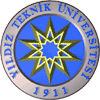                                                                                                                                     Üye No:……                                                        T.C.YILDIZ TEKNİK ÜNİVERSİTESİ SAĞLIK KÜLTÜR VE SPOR DAİRE BAŞKANLIĞI                                                                                         SOSYAL TESİSLER ŞUBE MÜDÜRLÜĞÜ                                                                                             YARI OLİMPİK  KAPALI YÜZME HAVUZUÜYE KAYIT FORMU       KULLANICININ;ADI-SOYADI			:…………………………………………………………………DOĞUM YERİ VE YILI	       :……………………………  ………/………/.………..T.C. KİMLİK NO.		:…………………………………………………………………      ÖĞRENCİ-PERS. SİC. NO    :………………………………………………………………..      İLETİŞİM			: 0(5…....)……………………………………………..E-POSTA			: ………………………………@…………………………      KAN GRUBU			: …………………………….Rh:………………………(   )STATÜSÜ :                                                                                                                                                                                    1- YTÜ ÖĞRENCİSİ                                                                               (  ) 2- YTÜ PERSONELİ VE 1. DERECE YAKINI                                                    (  )3- YTÜ EMEKLİ PERSONELİ VE 1. DERECE YAKINI                                          (  )4- YTÜ MEZUNU  VE 1. DERECE YAKINI                                                      (  )5- KAMPÜS İÇİ DİĞER ÇALIŞAN VE 1. DERECE YAKINI                                    (  ) 6- TEKNOPARK ÇALIŞANI VE 1. DERECE YAKINI                                            (  )      PERSONELİN YAKINI:      ADI-SOYADI	:……………………………………………………………….        YAKINLIK DERECESİ :……………………………………      İLETİŞİM	: 0(5…....)…………………………………    E-POSTA : ………………………………@…………………………………												İmzaNot : Ekteki “Uyulması Gereken Kuralları” ve “İstenilen Belgeleri” okudum. Yazılı tüm bilgilerin kendime ait doğru bilgiler olduğunu, kurallara uyacağımı ve istenilen belgeleri teslim etmeyi  kabul ve taahhüt ederim.    Tarih:…../…../201…			                                       	İmzaForm No: FR-0476; Revizyon Tarihi: 28.06.2018; Revizyon No:04                         FOTOĞRAF